Video Conferences „Human Change Processes“The Summer Schools on Human Change Processes are a forum for exchange in psychotherapy feedback, process research, practical innovations, neuroscience and neuromodulation, team and organizational development, and social sciences.Due to the actual situation in 2020, the Summer School which usually takes place in the Conference Center of Seeon Monastery (Upper Bavaria, Germany) will be realized as a series of virtual conferences.Organizers of the conference series: Günter Schiepek and Franco OrsucciThe next real conference is planned for Mai 31th and June, 1st and 2nd, 2021 at the Seeon Monastery Conference Center.The Paradigm of Self-Organization in PsychologyFriday, July 3rd, 2020, 15:00h – 19:00hThema: The Paradigm of Self-OrganizationUhrzeit: 3.Jul.2020 03:00 PM Amsterdam, Berlin, Rom, Stockholm, WienZoom-Meeting beitretenhttps://us02web.zoom.us/j/81951180537?pwd=aG8xczBxYVhkT1p1R1RVdWRPWC9mZz09Meeting-ID: 819 5118 0537Passwort: 593725Opening speech: Prof. Dr. Wolfgang AichhornChair and Discussant: Franco OrsucciThe Paradigm of Self-organization in Psychotherapy – Methods, Practice, and Philosophy of ScienceGünter SchiepekThe Importance of a Complex Dynamic Systems Theoretical Framework for Clinical PracticeMattias DesmetComplexity in Psychological Self-Ratings: Implications for Research and Practice Merlijn Olthof, Fred Hasselman, Anna Lichtwarck-AschoffQualitative or Quantitative: A Proposal to Overcome the Split of Research in PsychologyAlessandro GennaroDoes the Nonlinear Dynamic Systems Paradigm Make the Quantitative Approach to Psychology More Applicable and Appealing for Students?Viktoria KellerThe Practice of Psychotherapy FeedbackFriday, July 10th, 2020, 14:00h-18:00hThema: Psychotherapy FeedbackUhrzeit: 10.Jul.2020 02:00 PM Amsterdam, Berlin, Rom, Stockholm, WienZoom-Meeting beitretenhttps://us02web.zoom.us/j/82929546800?pwd=OGtyck5CYkQ5dzdrRUY1L3lURlVMdz09Meeting-ID: 829 2954 6800Passwort: 572029Opening speech: Filip CabyChair and Discussant: Günter SchiepekHypnotherapeutic Treatment of Childhood Traumata in an Adult – Monitored by the SNSThomas Schopf, Michael AntesEpilepsy – A Window to the Investigation of Mind-Brain Interaction?Rosa MichaelisChange Dynamics of Mindfulness-Based Interventions – A Single Case Report with Real-Time-Monitoring over the Period of One Year.Michael HarrerMonitoring and Feedback of Therapeutic Process in a Family Psychiatric Day Clinic SettingVerena Zok, Thomas Neubauer, Rieke Oelkers-AxMonitoring of Patient Dynamics during Transitions of Treatment SettingsElisabeth Uttenthaler, Oksana BlotnyMethods and Technologies in Teaching Complex SystemsFriday, July 17th, 2020, 9:00h-13:00hThema: Teaching Complex SystemsUhrzeit: 17. July 2020 09:00 AM Amsterdam, Berlin, Rom, Stockholm, WienZoom-Meeting beitretenhttps://us02web.zoom.us/j/84297549799?pwd=OEhySTNpWVlGTkd5OXM4UUZxYUtBUT09Meeting-ID: 842 9754 9799Passwort: 098445Opening speech: Prof. Dr. Wolfgang Sperl, Rector of the Paracelsus Medical University SalzburgChair and discussant: Franco OrsucciDidactic Tools for Teaching Complex Systems – an OverviewGünter SchiepekKindergarden Everywhere: Active Learning in Neuroscience and Human Interfaces.Franco OrsucciComplexity in Education – New Trends from Neuroscience and TechnologyManoj SinghSimulation for Teaching: The PsySimulatorHelmut Schöller, Günter SchiepekSome Considerations on How to Teach Synergetics to Systemic PractitionersMatthias OchsSystems GamingWolfgang Eberling, Günter SchiepekBuilding the Bridge Between Nomothetics and IdiographicsFriday, July, 17th, 2020, 14:00h – 19:00hThema: Idiographics / NomotheticsUhrzeit: 17.Jul.2020 02:00 PM Amsterdam, Berlin, Rom, Stockholm, WienZoom-Meeting beitretenhttps://us02web.zoom.us/j/85137394955?pwd=dGJRQjZsdTN5U3MxbjNZSVhlYzYvdz09Meeting-ID: 851 3739 4955Passwort: 730278Field Theory is the Bridge Between Nomothetics and IdographicsSergio SalvatoreNew Ways of Case Formulation: Idiographic Systems Modelling and Personalized Process MonitoringGünter SchiepekSteps onto the Formalization of Idiographic Clinical ModelsJulian BurgerFormalization as a Tool for Advancing and Personalizing Cognitive Behavioral Theories of PsychopathologyDon RobinaughA Thematic Analysis of Idiographic System ModelsRobin van den Bergh, Benjamin Aas, sysTelios Think Tank, Merlijn Olthof, Serena Daalmans, Roy Otten, Anna Lichtwarck-Aschoff, Günter SchiepekDevelopments of a Formalized Nonlinear Dynamic Systems Theory of Change Dynamics – Model Modifications, Validations, and Steps onto AI Günter Schiepek, Helmut Schöller, Marc Hütt, Kathrin ViolThe Instability Index as an Instrument of Anticipatory Diagnosis and TherapyGerhard Krautstrunk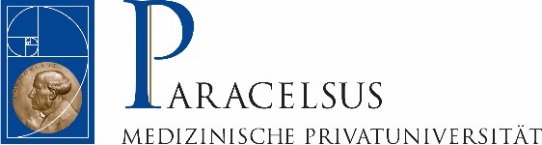 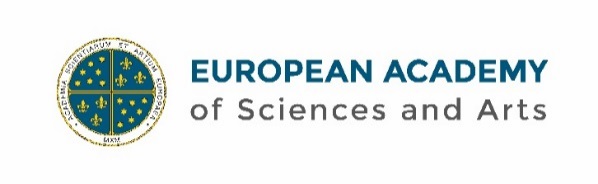 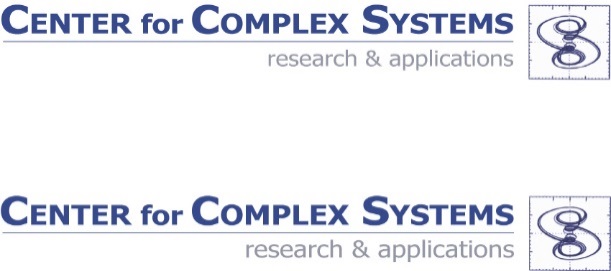 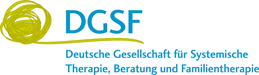 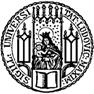 Ludwig-Maximilian University MunichDepartment of PsychologyMayfair Academy of Advanced Studies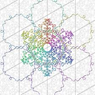 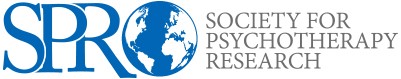 